Privathort 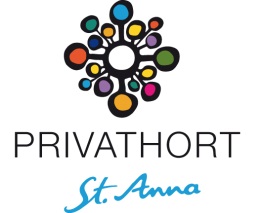 der Vereinigung von Ordensschulen Österreichs                    Annaberg 4, 4400 SteyrTelefon: +43 7252 72 0 93/32, Telefax: +43 7252 72 0 93/50E-Mail: hort@st-anna-steyr.at; www.st-anna-steyr.atHortanmeldung für das Schuljahr 2023/24Angaben zum Kind:Angaben zur Mutter (wenn erziehungsberechtigt)Angaben zum Vater: (wenn erziehungsberechtigt)BITTE BEACHTEN SIE DIE RÜCKSEITE >>>>>Wissenswertes über das Kind:Kontaktperson(en) - wenn Eltern nicht erreichbar sind:und / oderAngaben zum Erziehungsberechtigten - falls abweichend von Eltern:Die tatsächliche Aufnahme meines Kindes erfolgt erst durch eine schriftliche Verständigung durch die Hortleitung (Mai 2023).Durch meine Unterschrift bestätige ich, dass ich die Tarifordnung und Hortordnung 2023/24 durchgelesen und zustimmend zur Kenntnis genommen habe (unter www.st-anna-steyr.at). Die Zustimmung zur Tarif- und Hortordnung ist Grundvoraussetzung für die Aufnahme im Hort. Die Schülerin/der Schüler bzw. die Erziehungsberechtigten sind mit der Verarbeitung und Weitergabe ihrer Daten zum Zwecke der Erfüllung des Aufnahmevertrages sowie zum Zwecke der Erfüllung von Verpflichtungen aufgrund von Gesetzen, Verordnungen oder behördlichen Vorgaben einverstanden. Diese Einwilligung kann, soweit die Verarbeitung auf einer Einwilligung beruht, jederzeit widerrufen werden, wobei die Datenverarbeitung bis zum Zeitpunkt des Widerrufs rechtmäßig bleibt. Die jeweils aktuelle Erklärung zur Erfüllung der Informationspflichten gemäß DSGVO (Datenschutzerklärung) ist auf der Website des Schulerhalters unter www.ordensschulen.at/informationspflicht abrufbar.___________________                                       _________________________________Datum                                                                   Unterschrift des/der ErziehungsberechtigtenFamilienname:                                                      Vorname:                                                         w   m             Familienname:                                                      Vorname:                                                         w   m             Adresse:                                                                                  Hauptwohnsitzgemeindeamt:Sozialversicherungsnr:            Gebdatum:                   Religionsbek:                   Staatsbürgerschaft:Sozialversicherungsnr:            Gebdatum:                   Religionsbek:                   Staatsbürgerschaft:Muttersprache:                               Geschwisteranzahl und Geburtsjahre:Muttersprache:                               Geschwisteranzahl und Geburtsjahre:Mein Kind besucht derzeit eine Schule in St. Anna:   VS   PMS                     Klasse: _____Mein Kind besucht derzeit eine Schule in St. Anna:   VS   PMS                     Klasse: _____eine andere Schule:  VS  NMS  GYM  _________________________      Klasse: _____eine andere Schule:  VS  NMS  GYM  _________________________      Klasse: _____Besuchszeiten im Hort: Besuchszeiten im Hort: MO bis ____ Uhr,   DI bis ____ Uhr,   MI bis ____ Uhr,   DO bis ____ Uhr,   FR bis ____ Uhr                MO bis ____ Uhr,   DI bis ____ Uhr,   MI bis ____ Uhr,   DO bis ____ Uhr,   FR bis ____ Uhr                Frühaufsicht (6.00 -7.30 Uhr):    Nein             fallweiseFrühaufsicht (6.00 -7.30 Uhr):    Nein             fallweise Ja, am MO ab____ Uhr, DI ab____ Uhr, MI ab____ Uhr, DO ab____ Uhr, FR ab____ Uhr                                                                 Ja, am MO ab____ Uhr, DI ab____ Uhr, MI ab____ Uhr, DO ab____ Uhr, FR ab____ Uhr                                                                Familienname:                                                                        Vorname:                               Adresse:Sozialversicherungsnr:               Gebdatum:                                                 Staatsbürgerschaft:Familienstand:                                                                               E-Mail-Adresse:                                            Telefonnummer (tagsüber erreichbar):                                               Beruf:beschäftigt bei (Firma):                                                                 Vollzeit    Teilzeit    nicht berufstätigFamilienname:                                                                       Vorname:                               Adresse:Sozialversicherungsnr:               Gebdatum:                                                 Staatsbürgerschaft:Familienstand:                                                                               E-Mail-Adresse:                                            Telefonnummer (tagsüber erreichbar):                                               Beruf:beschäftigt bei (Firma):                                                                 Vollzeit    Teilzeit    nicht berufstätigAuffälligkeit, Krankheit, Allergien, spezielle Förderung oder Therapien:Hausarzt:                                                                               Tel.:Welche Kinderbetreuungseinrichtung hat das Kind bisher besucht? Familienname:                                                            Vorname:Adresse:Telefonnummer:Familienname:                                                           Vorname:Adresse:Telefonnummer:Familienname:                                                                       Vorname:                               Adresse:Sozialversicherungsnr:               Gebdatum:                                                 Staatsbürgerschaft:Familienstand:                                                                               E-Mail-Adresse:                                            Telefonnummer (tagsüber erreichbar):                                               Beruf:beschäftigt bei (Firma):                                                                 Vollzeit    Teilzeit    nicht berufstätig